Attribute Shapes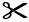 Attribute ShapesAttribute Shapes